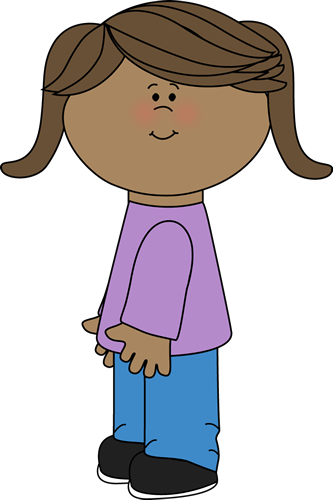 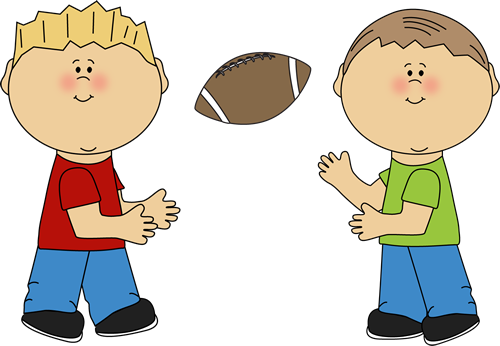 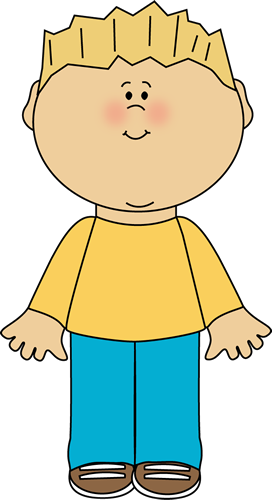 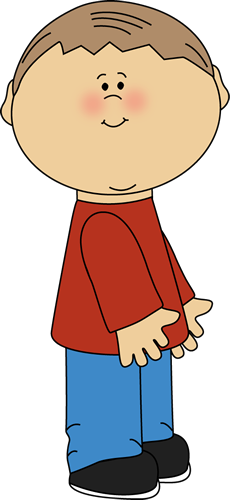 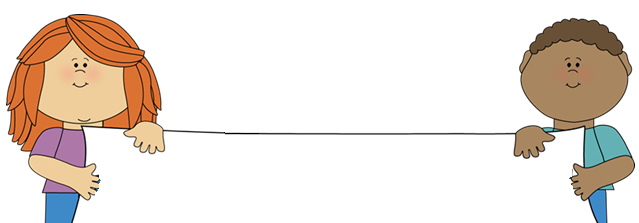 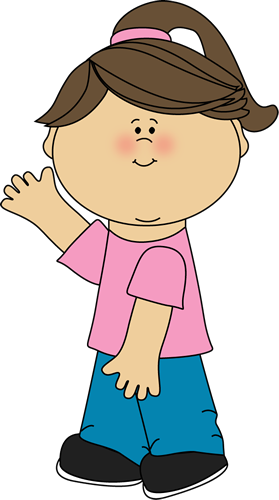 la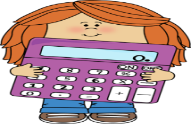 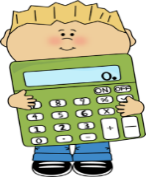 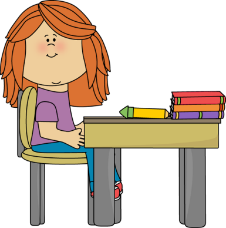 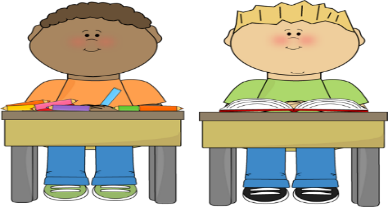 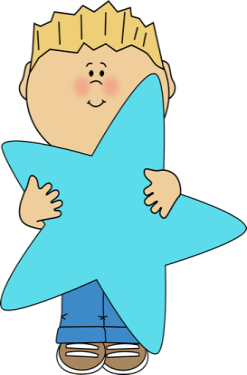 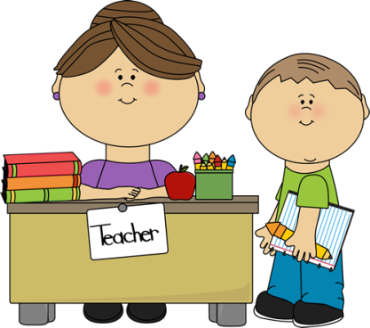 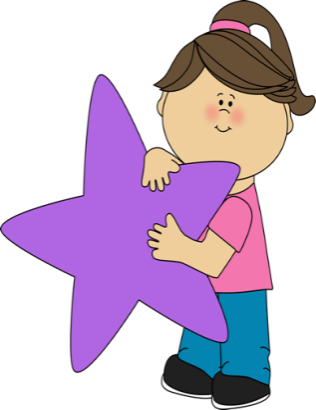 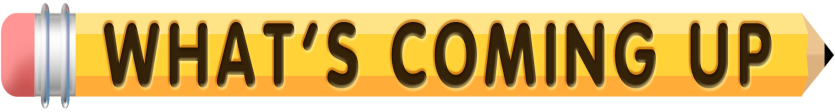 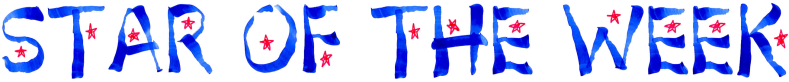 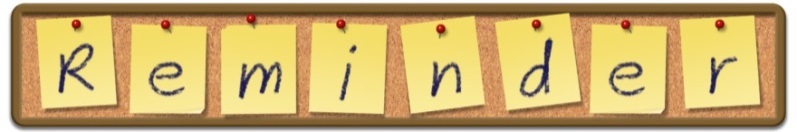 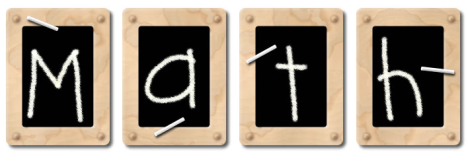 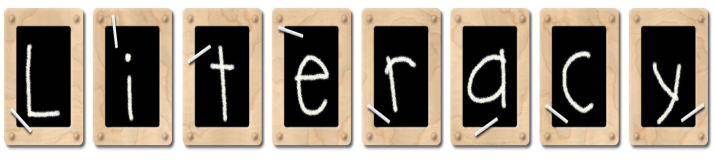 